                 FIVE Most Impactful Volunteer Opportunities          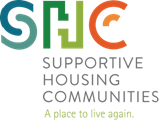 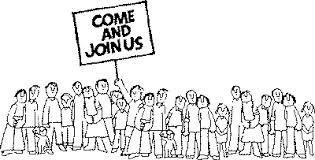 Volunteer times are flexible. Children age 12 and up are welcome to volunteer when accompanied by an adult. Volunteer projects can be scheduled every day of the week from the hours of 9:00 a.m. to 9:00 p.m. Meals, Holiday Events or Cookouts: Provide, prepare and serve breakfast, lunch or dinner and drinks for 90-125 residents. Prepare meal offsite, deliver and serve in our community room or utilize our two gas grills to provide, prepare and serve a cookout. This is time to share a meal and fellowship with SHC residents. 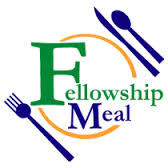 Donation Drive/Donation Storage Organization: SHC has an ongoing “In-Kind Wish List” of basic items. Consider leading a donation drive of hygiene items, cleaning products, dry and perishable food, furniture, etc. Invite your friends, church members or your fellow employees to join you. Help organize the drive and the collection.  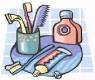    Cook-Off Event: Have each person in your group bring their favorite recipe to serve at the cook-off for the residents to judge best dish. For example: Chili Cook-Off, Mac and Cheese Cook-Off, Casserole Cook-Off. This is lots of fun! 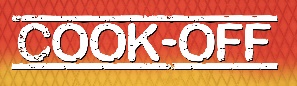  Community Garden: Help our vegetable garden with soil preparation, seeding, weeding, planting and mulch. Consider a donation of plants, mulch and fertilizer. This leads to a harvest that will help sustain our residents. 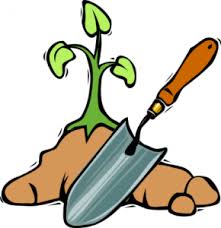 Pack a Sack: Set up a project at your office or church to fill new backpacks with school supplies for the 68+ children we support or fill a backpack filled with summer supplies for our children. We offer other opportunities to work as a team at your office or church to fulfill a current need we have for our residents. 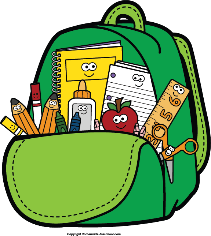 Contact: Linda MillerCommunity Partnership CoordinatorLinda@aplacetoliveagain.org 704-593-3051	